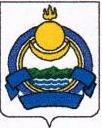 СОВЕТ  ДЕПУТАТОВ МУНИЦИПАЛЬНОГО ОБРАЗОВАНИЯ  «Озерное» РЕШЕНИЕ № 22/128.11.2022 г. 	                п. ОзерноеО внесении изменений и дополнений в решении Совета депутатов МО «Озерное» от 29 декабря 2021 года №18/1 «О бюджете муниципального образования «Озерное»на 2022 год и на плановый период 2023 и 2024 годы»Статья 1. Внести в решение Совета депутатов МО «Озерное» от 29 декабря 2021 года №18/1 «О бюджете муниципального образования «Озерное» на 2022 год и на плановый период 2023 и 2024 годы» следующие изменения и дополнения:статью 1 изложить в следующей редакции:Утвердить основные характеристики местного бюджета на 2022 год:общий объем доходов в сумме 122,4884664  тыс. рублей, в том числе безвозмездных поступлений в сумме 25075,7664 тыс. рублей;2) общий объем расходов в сумме 122,4884664  тыс. рублей;3) дефицит/профицит бюджета в сумме 0,00 тыс. рублей.Статью 10 дополнить пунктами 3 и 4 следующего содержания:«3. В целях содействия социально-экономического развития Еравнинского района и эффективного использования бюджетных средств предоставить межбюджетный трансферт из бюджета муниципального образования «Озерное» в форме иного межбюджетного трансферта бюджету муниципального образования «Еравнинский район».Утвердить Порядок предоставления иного межбюджетного трансферта бюджету муниципального образования «Еравнинский район» из бюджета муниципального образования «Озерное» на содействие развитию социально-экономического потенциала района, согласно приложению 20 к настоящему Решению.4. Утвердить распределение иного межбюджетного трансферта бюджету муниципального образования «Еравнинский район» на 2022 год согласно приложению 21 к настоящему Решению.»Приложение №4 «Налоговые и неналоговые доходы местного бюджета на 2022 год» изложить в редакции приложения №1 к настоящему решению;Приложение №6 «Объем безвозмездных поступлений на 2022 год» изложить в редакции приложения №2 к настоящему решению;Приложение №8 «Распределение бюджетных ассигнований по разделам и подразделам классификации расходов бюджетов на 2022 год» изложить в редакции приложения №3 к настоящему решению;Приложение №10 «Распределение бюджетных ассигнований по целевым статьям (муниципальным программам и непрограммным направлениям деятельности) видам расходов, ведомствам, а также по разделам, подразделам,  классификации расходов бюджетов на 2022 год» изложить в редакции приложения №4 к настоящему решению;Приложение №12 «Ведомственная структура расходов местного бюджета на 2022 год» изложить в редакции приложения №5 к настоящему решению;Приложение №14 «Источники финансирования дефицита местного бюджета на 2022 год» изложить в редакции приложения №6 к настоящему решению;Дополнить Приложением № 20 «Порядок предоставления иного межбюджетного трансферта бюджету муниципального образования «Еравнинский район» из бюджета муниципального образования «Озерное» на содействие развитию социально-экономического потенциала района» согласно приложению № 7 к настоящему решению.Дополнить Приложением № 21 «Распределение иного межбюджетного трансферта бюджету муниципального образования «Еравнинский район» из бюджета муниципального образования «Озерное» на содействие развитию социально-экономического потенциала района» согласно приложению № 8 к настоящему решению.Пункт 2 приложения №17 «Методики распределения  иных межбюджетных трансфертов бюджету муниципального образования  "Еравнинский район» изложить в редакции приложения №7 к настоящему решению;Пункт 2 приложения №18 «Распределение межбюджетных трансфертов бюджету муниципального образования  "Еравнинский район на 2022» изложить в редакции приложения №8 к настоящему решению;Статья 2. Настоящее Решение вступает в силу со дня подписания и подлежит обнародованию.                           Председатель Совета депутатов                           муниципального образования                           «Озерное»                                                                                                                М.С. АлексееваПояснительная записка к решению Совета депутатов МО «Озерное»«О внесении изменений в Решение от 28 ноября 2022 г. № 22/1«О бюджете муниципального образования «Озерное» на 2022 год и плановый период 2023 и 2024 годов»Предлагается внести следующие изменения в решение Совета депутатов МО «Озерное» от 28 ноября 2022 г. № 22/1 «О бюджете муниципального образования «Озерное» на 2022 год и плановый период 2023 и 2024 годов»: ДОХОДЫУвеличение плана по прочим безвозмездным поступлениям в бюджеты сельских поселений от бюджета муниципальных районов – 115326,4 рублей.Уменьшение плана по межбюджетным трансфертам, передаваемые бюджетам поселений из бюджетов муниципальных районов на осуществление части полномочий по решению вопросов местного значения в соответствии с заключенными соглашениями – 1128 рублей.              РАСХОДЫУвеличение на 114198,40 рублей:853 0102 8300091010 121- +39000 рублей, Фонд оплаты труда государственных (муниципальных) органов;853 0102 8300091010 129- +12000 рублей, Взносы по обязательному социальному страхованию на выплаты денежного содержания и иные выплаты работникам государственных (муниципальных) органов;853 0104 0100191020 121- +34000 рублей, Фонд оплаты труда государственных (муниципальных) органов;853 0104 0100191020 129- +9100 рублей, Взносы по обязательному социальному страхованию на выплаты денежного содержания и иные выплаты работникам государственных (муниципальных) органов;853 0104 0100191020 242- -10 рублей, Закупка товаров, работ, услуг в сфере информационно-коммуникационных технологий;853 0104 0100191020 244- +1646333,33 рублей, Прочая закупка товаров, работ и услуг;853 0104 0100191020 852- -562,86 рублей, Уплата прочих налогов, сборов;853 0104 0100191020 853- +3275,94 рублей, Уплата иных платежей;853 0106 0100141020 540- -19000 рублей, Иные межбюджетные трансферты;853 0113 0100123590 242- +283647 рублей, Закупка товаров, работ, услуг в сфере информационно-коммуникационных технологий;853 0113 0100123590 244- -1646333,33 рублей, Прочая закупка товаров, работ и услуг;853 0113 0100123590 852- -3300 рублей, Уплата прочих налогов, сборов;853 0113 0100123590 853- -1600 рублей, Уплата иных платежей;853 0113 84200С1020 123- -79200 рублей, Расходы бюджета на вознаграждение старост населения муниципального образования;853 0310 0200182300 244- -40000 рублей, Прочая закупка товаров, работ и услуг;853 0503 0300182920 244- -6000 рублей, Прочая закупка товаров, работ и услуг;853 0503 8420062050 244- -1128 рублей, Прочая закупка товаров, работ и услуг;853 0801 0400141050 540- +103194,4 рублей, Иные межбюджетные трансферты;853 0804 0400123590 242- +151830 рублей, Закупка товаров, работ, услуг в сфере информационно-коммуникационных технологий;853 0804 0400123590 244- -10000 рублей, Прочая закупка товаров, работ и услуг;853 0804 0400141050 540- +31132 рублей, Иные межбюджетные трансферты;853 1101 0500182600 244- -2700 рублей, Прочая закупка товаров, работ и услуг;853 1102 0500162110 414- -409480,08 рублей, Бюджетные инвестиции в объекты капитального строительства государственной (муниципальной) собственности;Приложение №1к  Решению Совета депутатов МО  «Озерное»«О бюджете муниципального образования «Озерное»  на 2022 год»от 28 ноября 2022 года № 22/1Приложение №1к  Решению Совета депутатов МО  «Озерное»«О бюджете муниципального образования «Озерное»  на 2022 год»от 28 ноября 2022 года № 22/1Приложение №1к  Решению Совета депутатов МО  «Озерное»«О бюджете муниципального образования «Озерное»  на 2022 год»от 28 ноября 2022 года № 22/1Приложение №1к  Решению Совета депутатов МО  «Озерное»«О бюджете муниципального образования «Озерное»  на 2022 год»от 28 ноября 2022 года № 22/1Приложение №1к  Решению Совета депутатов МО  «Озерное»«О бюджете муниципального образования «Озерное»  на 2022 год»от 28 ноября 2022 года № 22/1Налоговые и неналоговые доходы местного бюджета на 2022 годНалоговые и неналоговые доходы местного бюджета на 2022 годНалоговые и неналоговые доходы местного бюджета на 2022 годНалоговые и неналоговые доходы местного бюджета на 2022 годНалоговые и неналоговые доходы местного бюджета на 2022 годНалоговые и неналоговые доходы местного бюджета на 2022 годНалоговые и неналоговые доходы местного бюджета на 2022 годНалоговые и неналоговые доходы местного бюджета на 2022 год(тыс. рублей)Код бюджетной классификацииКод бюджетной классификацииНаименованиеСумма0001 00 00000 00 0000 000НАЛОГОВЫЕ И НЕНАЛОГОВЫЕ ДОХОДЫ97412,70000001 01 00000 00 0000 000НАЛОГИ НА ПРИБЫЛЬ, ДОХОДЫ97365,001821 01 02000 01 0000 110Налог на доходы физических лиц97365,000001 06 00000 00 0000 000НАЛОГИ НА ИМУЩЕСТВО5,91821 06 01030 10 0000 110Налог на имущество физических лиц, взимаемый по ставкам, применяемым к объектам налогообложения, расположенным в границах поселений5,90001 06 06000 00 0000 110Земельный налог41,81821 06 06033 10 0000 110Земельный налог с организаций, обладающих земельным участком, расположенным в ганицах сельских поселений19,41821 06 06043 10 0000 110Земельный налог с физических лиц, обладающих земельным участком, расположенным в границах сельских поселений22,41821 11 05035 10 0000 120Доходы от сдачи в аренду имущества, находящегося в оперативном управлении органов управления поселений и созданных ими учреждений (за исключением имущества муниципальных, бюджетных и автономных нуждПриложение № 2к  Решению Совета депутатов МО  «Озерное»«О бюджете муниципального образования  «Озерное»  на 2022 год»от 28 ноября 2022 года № 22/1Приложение № 2к  Решению Совета депутатов МО  «Озерное»«О бюджете муниципального образования  «Озерное»  на 2022 год»от 28 ноября 2022 года № 22/1Приложение № 2к  Решению Совета депутатов МО  «Озерное»«О бюджете муниципального образования  «Озерное»  на 2022 год»от 28 ноября 2022 года № 22/1Приложение № 2к  Решению Совета депутатов МО  «Озерное»«О бюджете муниципального образования  «Озерное»  на 2022 год»от 28 ноября 2022 года № 22/1Приложение № 2к  Решению Совета депутатов МО  «Озерное»«О бюджете муниципального образования  «Озерное»  на 2022 год»от 28 ноября 2022 года № 22/1Объем безвозмездных поступлений на 2022 годОбъем безвозмездных поступлений на 2022 годОбъем безвозмездных поступлений на 2022 годОбъем безвозмездных поступлений на 2022 годОбъем безвозмездных поступлений на 2022 годОбъем безвозмездных поступлений на 2022 годОбъем безвозмездных поступлений на 2022 годОбъем безвозмездных поступлений на 2022 год(тыс. рублей)ГРБСКодНаименованиеСумма0002 00 00000 00 0000 000БЕЗВОЗМЕЗДНЫЕ ПОСТУПЛЕНИЯ25075,76640002 02 00000 00 0000 000БЕЗВОЗМЕЗДНЫЕ ПОСТУПЛЕНИЯ ОТ ДРУГИХ БЮДЖЕТОВ БЮДЖЕТНОЙ СИСТЕМЫ РОССИЙСКОЙ ФЕДЕРАЦИИ25075,76640002 02 01000 00 0000 151ДОТАЦИИ БЮДЖЕТАМ СУБЪЕКТОВ РОССИЙСКОЙ ФЕДЕРАЦИИ И МУНИЦИПАЛЬНЫХ ОБРАЗОВАНИЙ1,408532 02 01001 10 0000 151Дотации бюджетам поселений на выравнивание бюджетной обеспеченности1,400002 02 03000 00 0000 151СУБВЕНЦИИ БЮДЖЕТАМ СУБЪЕКТОВ РОССИЙСКОЙ ФЕДЕРАЦИИ И МУНИЦИПАЛЬНЫХ ОБРАЗОВАНИЙ 155,808532 02 03015 10 0000 151Субвенции бюджетам поселений на осуществление первичного воинского учета на территориях где отсутствуют военные комиссариаты155,800002 02 04000 00 0000 151ИНЫЕ МЕЖБЮДЖЕТНЫЕ ТРАНСФЕРТЫ21096,5408532 02 40014 10 0000 150Межбюджетные трансферты, передаваемые бюджетам поселений из бюджетов муниципальных районов на осуществление части полномочий по решению вопросов местного значения в соответствии с заключенными соглашениями21096,5400002 02 09000 00 0000 151ПРОЧИЕ БЕЗВОЗМЕЗДНЫЕ ПОСТУПЛЕНИЯ ОТ ДРУГИХ БЮДЖЕТОВ БЮДЖЕНОЙ СИСТЕМЫ3822,038532 02 90054 10 0000 150Прочие безвозмездные поступления в бюджеты сельских поселений от бюджета муниципальных районов3822,03Приложение №3к  Решению Совета депутатов МО  «Озерное»«О бюджете муниципального образования «Озерное на 2022 год»от 28 ноября 2022 года № 22/1Приложение №3к  Решению Совета депутатов МО  «Озерное»«О бюджете муниципального образования «Озерное на 2022 год»от 28 ноября 2022 года № 22/1Приложение №3к  Решению Совета депутатов МО  «Озерное»«О бюджете муниципального образования «Озерное на 2022 год»от 28 ноября 2022 года № 22/1Приложение №3к  Решению Совета депутатов МО  «Озерное»«О бюджете муниципального образования «Озерное на 2022 год»от 28 ноября 2022 года № 22/1Распределение бюджетных ассигнований по разделам и подразделам классификации расходов бюджетов на 2022 годРаспределение бюджетных ассигнований по разделам и подразделам классификации расходов бюджетов на 2022 годРаспределение бюджетных ассигнований по разделам и подразделам классификации расходов бюджетов на 2022 годРаспределение бюджетных ассигнований по разделам и подразделам классификации расходов бюджетов на 2022 годРаспределение бюджетных ассигнований по разделам и подразделам классификации расходов бюджетов на 2022 годНаименованиеРаз-
делПод-
раз-
делСуммав т. ч. за счет средств ФБОбщегосударственные вопросы017 552,48390,0Функционирование высшего должностного лица субъекта Российской Федерации и муниципального образования0102665,1Функционирование Правительства Российской Федерации, высших исполнительных органов государственной власти субъектов Российской Федерации, местных администраций01042 096,3785Обеспечение деятельности финансовых, налоговых и таможенных органов и органов финансового (финансово-бюджетного) надзора0106365,2000Резервные фонды01111,0Другие общегосударственные вопросы01134 424,80537Национальная оборона02.155,8146,9Мобилизационная и вневойсковая подготовка02.03.155,8146,9Национальная безопасность и правоохранительная деятельность030,00,0Защита населения и территории от чрезвычайных ситуаций природного и техногенного характера, гражданская оборона03090,0Национальная экономика0421 091,068Дорожное хозяйство (дорожные фонды)040920 991,312Другие вопросы в области национальной экономики041299,756Жилищно-коммунальное хозяйство051 072,85230,0Другие вопросы в области жилищно-коммунального хозяйства0503.1 072,8523Культура, кинематография086 369,00,0Культура0801392,9Другие вопросы в области культуры, кинематографии08045 976,14790Физическая культура и спорт112,60,0Физическая культура11012,6Массовый спорт11026 244,6Межбюджетные трансферты общего характера бюджетам бюджетной системы РФ1480 000,0Прочие межбюджетные трансферты общего характера1403.80 000,0ВСЕГО РАСХОДОВ122 488,4664146,9Приложение №4к  Решению Совета депутатов МО  «Озерное»«О бюджете муниципального образования  «Озерное»  на 2022 год»от 28 ноября 2022 года № 22/1Приложение №4к  Решению Совета депутатов МО  «Озерное»«О бюджете муниципального образования  «Озерное»  на 2022 год»от 28 ноября 2022 года № 22/1Приложение №4к  Решению Совета депутатов МО  «Озерное»«О бюджете муниципального образования  «Озерное»  на 2022 год»от 28 ноября 2022 года № 22/1Приложение №4к  Решению Совета депутатов МО  «Озерное»«О бюджете муниципального образования  «Озерное»  на 2022 год»от 28 ноября 2022 года № 22/1Приложение №4к  Решению Совета депутатов МО  «Озерное»«О бюджете муниципального образования  «Озерное»  на 2022 год»от 28 ноября 2022 года № 22/1Распределение бюджетных ассигнований по целевым статьям (муниципальным программам и непрограммным направлениям деятельности) видам расходов, ведомствам, а также по разделам, подразделам,  классификации расходов бюджетов на 2022 годРаспределение бюджетных ассигнований по целевым статьям (муниципальным программам и непрограммным направлениям деятельности) видам расходов, ведомствам, а также по разделам, подразделам,  классификации расходов бюджетов на 2022 годРаспределение бюджетных ассигнований по целевым статьям (муниципальным программам и непрограммным направлениям деятельности) видам расходов, ведомствам, а также по разделам, подразделам,  классификации расходов бюджетов на 2022 годРаспределение бюджетных ассигнований по целевым статьям (муниципальным программам и непрограммным направлениям деятельности) видам расходов, ведомствам, а также по разделам, подразделам,  классификации расходов бюджетов на 2022 годРаспределение бюджетных ассигнований по целевым статьям (муниципальным программам и непрограммным направлениям деятельности) видам расходов, ведомствам, а также по разделам, подразделам,  классификации расходов бюджетов на 2022 годРаспределение бюджетных ассигнований по целевым статьям (муниципальным программам и непрограммным направлениям деятельности) видам расходов, ведомствам, а также по разделам, подразделам,  классификации расходов бюджетов на 2022 годРаспределение бюджетных ассигнований по целевым статьям (муниципальным программам и непрограммным направлениям деятельности) видам расходов, ведомствам, а также по разделам, подразделам,  классификации расходов бюджетов на 2022 год(тыс. рублей)НаименованиеЦелевая статьяВид расходовГРБСРазделПод-разделСуммаМуниципальная программа "Совершенствование муниципального управления " муниципального образования "Озерное" на 2022-2024 гг.01 0 00 000006 886,38Основное мероприятие "Совершенствование управленческого процесса"01 0 00 000006 886,38Расходы на обеспечение функций  органов местного самоуправления 01 0 01 910204 035,51Фонд оплаты труда государственных (муниципальных) органов 01 0 01 91020121278,20Администрация сельского поселения "Озерное"01 0 01 91020121853278,20Общегосударственные вопросы01 0 01 9102012185301278,20Другие общегосударственные вопросы01 0 01 910201218530104278,20Взносы по обязательному социальному страхованию на выплаты денежного содержания и иные выплаты работникамгосударственных (муниципальных) органов01 0 01 9102012982,80Администрация сельского поселения "Озерное"01 0 01 9102012985382,80Общегосударственные вопросы01 0 01 910201298530182,80Другие общегосударственные вопросы01 0 01 91020129853010482,8000Прочая закупка товаров, работ и услуг для обеспечения государственных (муниципальных) нужд01 0 01 9102024226,865Администрация сельского поселения "Озерное"01 0 01 9102024285326,865Общегосударственные вопросы01 0 01 910202428530126,865Другие общегосударственные вопросы01 0 01 91020242853010426,865Закупка товаров, работ и услуг в сфере информационно-коммуникационных технологий01 0 01 910202441651,538Администрация сельского поселения "Озерное"01 0 01 910202448531651,538Общегосударственные вопросы01 0 01 91020244853011651,538Другие общегосударственные вопросы01 0 01 9102024485301041651,538Уплата прочих налогов, сборов01001910208522,40Администрация сельского поселения "Озерное"01001910208528532,40Общегосударственные вопросы0100191020852853012,40Другие общегосударственные вопросы010019102085285301042,39951Уплата иных платежей010019102085354,58Администрация сельского поселения "Озерное"010019102085385354,58Общегосударственные вопросы01001910208538530154,58Другие общегосударственные вопросы0100191020853853010454,57567Фонд оплаты труда учреждений01 0 01 23590111558,50Администрация сельского поселения "Озерное"01 0 01 23590111853558,50Общегосударственные вопросы01 0 01 2359011185301558,50Другие общегосударственные вопросы01 0 01 235901118530113558,50Взносы по обязательному социальному страхованию на выплаты денежного содержания и иные выплаты работникамгосударственных (муниципальных) органов01 0 01 23590119168,70Администрация сельского поселения "Озерное"01 0 01 23590119853168,70Общегосударственные вопросы01 0 01 2359011985301168,70Другие общегосударственные вопросы01 0 01 235901198530113168,70Прочая закупка товаров, работ и услуг в сфере информационно-коммуникационных технологий01 0 01 23590242365,45Администрация сельского поселения "Озерное"01 0 01 23590242853365,45Общегосударственные вопросы01 0 01 2359024285301365,45Другие общегосударственные вопросы01 0 01 235902428530113365,45Прочая закупка товаров, работ и услуг для обеспечения государственных (муниципальных) нужд01 0 01 235902443309,05837Администрация сельского поселения "Озерное"01 0 01 235902448533309,05837Общегосударственные вопросы01 0 01 23590244853013309,05837Другие общегосударственные вопросы01 0 01 2359024485301133309,05837Закупка энергетических ресурсов01 0 01 2359024723,10Администрация сельского поселения "Озерное"01 0 01 2359024785323,10Общегосударственные вопросы01 0 01 235902478530123,10Другие общегосударственные вопросы01 0 01 23590247853011323,10Уплата прочих налогов, сборов и иных платежей01 0 01 235908520,00Администрация сельского поселения "Озерное"01 0 01 235908528530,00Общегосударственные вопросы01 0 01 23590852853010,00Другие общегосударственные вопросы01 0 01 2359085285301130,00Уплата иных платежей01 0 01 235908530,00Администрация сельского поселения "Озерное"01 0 01 235908538530,00Общегосударственные вопросы01 0 01 23590853853010,00Другие общегосударственные вопросы01 0 01 2359085385301130,00Расходы бюджета на вознаграждение старост населения муниципального образования84 2 00 C10201230,00Администрация сельского поселения "Озерное"84 2 00 C10201238530,00Общегосударственные вопросы84 2 00 C1020123853010,00Другие общегосударственные вопросы84 2 00 C102012385301130,00Межбюджетные трансферты на осуществление части полномочий по формированию и исполнению бюджетов поселений01 0 01 41010351,20Иные межбюджетные трансферты01 0 01 41010540351,20Администрация сельского поселения "Озерное"01 0 01 41010540853351,20Общегосударственные вопросы01 0 01 4101054085301351,20Обеспечение деятельности финансовых, налоговых и таможенных органов и органов финансового (финансово-бюджетного) надзора (при наличии финансового органа)01 0 01 410105408530106351,20Передача полномочий муниципальному району по контролю за исполнением местного бюджета, за соблюдением установленного порядка подготовки и рассмотрения проекта местного бюджета, отчета о его исполнении, за соблюдением установленного порядка управления и распоряжения имуществом, находящимся в муниципальной собственности01 0 01 4102014,00Иные межбюджетные трансферты01 0 01 4102054014,00Администрация сельского поселения "Озерное"01 0 01 4102054085314,00Общегосударственные вопросы01 0 01 410205408530114,00Обеспечение деятельности финансовых, налоговых и таможенных органов и органов финансового (финансово-бюджетного) надзора (при наличии финансового органа)01 0 01 41020540853010614,00Муниципальная программа "Предупреждение чрезвычайных сиутаций" на территории муниципального образования "Озерное" на 2022-2024 гг.02 0 00 000000,00Основное мероприятие "Защита от чрезвыяайных ситуаций и пожарная безопасность"02 0 01 000000,00Предупреждение и ликвидация последствий чрезвычайных ситуаций и стихийных бедствий природного и техногенного характера02 0 01 823000,00Прочая закупка товаров, работ и услуг для обеспечения государственных (муниципальных) нужд02 0 01 823002440,00Администрация сельского поселения "Озерное"02 0 01 823002448530,00Национальная безопасность и правоохранительная деятельность 02 0 01 82300244853030,00Защита населения и территории от чрезвычайных ситуаций природного и техногенного характера, гражданская оборона02 0 01 8230024485303090,00Муниципальная программа "Благоустройство" муниципального образования "Озерное" на 2022-2024 гг.03 0 00 000001 067,38Основное мероприятие "Мероприятия по благоустройству"03 0 01 000001 067,38Уличное освещение03 0 01 82910303,10Закупка энергетических ресурсов03 0 01 82910247303,10Администрация сельского поселения "Озерное"03 0 01 82910247853303,10Жилищно-коммунальное хозяйство03 0 01 8291024785305303,10Благоустройство03 0 01 829102478530503303,10Основное мероприятие "Мероприятия по благоустройству"03 0 01 00000764,2803Благоустройство03 0 01 82920764,2803Прочая закупка товаров, работ и услуг для обеспечения государственных (муниципальных) нужд03 0 01 82920244764,2803Администрация сельского поселения "Озерное"03 0 01 82920244853764,2803Жилищно-коммунальное хозяйство03 0 01 8292024485305764,2803Благоустройство03 0 01 829202448530503764,2803Муниципальная программа "Культура" муниципального образования "Озерное" на 2022-2024 гг.04 0 00 000006369,04Основное мероприятие Развитие культуры"04 0 01 000006369,04Расходы на обеспечение деятельности (оказание услуг) учреждений культуры (дома культуры, другие учреждения культуры) за счет средств на передачу части полномочий от бюджетов сельских поселений по созданию условий для организаций досуга и обеспечения жителей  услугами организаций культуры в части оплаты труда04 0 01 41050392,89Иные межбюджетные трансферты04 0 01 41050540392,89Администрация сельского поселения "Озерное"04 0 01 41050540853392,89Культура, ктинематография04 0 01 4105054085308392,89Культура04 0 01 410505408530801392,89Расходы на обеспечение деятельности (оказание услуг) учреждений культуры (дома культуры, другие учреждения культуры) за счет средств на передачу части полномочий от бюджетов сельских поселений по созданию условий для организаций досуга и обеспечения жителей  услугами организаций культуры в части оплаты труда04 0 01 41050975,23Иные межбюджетные трансферты04 0 01 41050540975,23Администрация сельского поселения "Озерное"04 0 01 41050540853975,23Культура, ктинематография04 0 01 4105054085308975,23Другие вопросы в области культуры04 0 01 410505408530804975,23Расходы на обеспечение деятельности (оказание услуг) учреждений хозяйственного обслуживания04 0 01 235904910,72Закупка товаров, работ, услуг в целях капитального ремонта государственного (муниципального) имущества04 0 01 23590243900,5669Администрация сельского поселения "Озерное"04 0 01 23590243853900,5669Культура, ктинематография04 0 01 2359024385308900,5669Другие вопросы в области культуры04 0 01 235902438530804900,5669Прочая закупка товаров, работ и услуг в сфере информационно-коммуникационных технологий04 0 01 23590242645,475Администрация сельского поселения "Озерное"04 0 01 23590242853645,475Культура, ктинематография04 0 01 2359024285308645,475Другие вопросы в области культуры04 0 01 235902428530804645,475Прочая закупка товаров, работ и услуг для обеспечения государственных (муниципальных) нужд04 0 01 235902443344,6740Администрация сельского поселения "Озерное"04 0 01 235902448533344,6740Культура, кинематография04 0 01 23590244853083344,6740Другие вопросы в области культуры04 0 01 2359024485308043344,6740Закупка энергетических ресурсов04 0 01 2359024720,00Администрация сельского поселения "Комсомольское"04 0 01 2359024785320,00Культура, ктинематография04 0 01 235902478530820,00Другие вопросы в области культуры04 0 01 23590247853080420,00Расходы на проведение мероприятий в области культуры04 0 01 8261090,20Прочая закупка товаров, работ и услуг для обеспечения государственных (муниципальных) нужд04 0 01 8261024490,20Администрация сельского поселения "Озерное"04 0 01 8261024485390,20Культура, ктинематография04 0 01 826102448530890,20Другие вопросы в области культуры04 0 01 82610244853080490,20Муниципальная программа "Развитие физической культуры и спорта" на территории  муниципального образования "Озерное" на 2022-2024 гг.05 0 00 000006247,22Основное мероприятие "Мероприятия в обсласти физической культуры и спорта"05 0 01 820002,60Расходы на проведение мероприятий в области физической культуры и  спорта 05 0 01 826002,60Прочая закупка товаров, работ и услуг для обеспечения государственных (муниципальных) нужд05 0 01 826002442,60Администрация сельского поселения "Озерное"05 0 01 826002448532,60Физическая культура и спорт05 0 01 82600244853112,60Физическая культура 05 0 01 8260024485311012,60Межбюджетные трансферты бюджетам поселений на реализацию муниципальной программы "Развитие физической культуры, спорта и молодежной политики в Еравнинском районе"05001621106244,62Бюджетные инвестиции в объекты капитального строительства государственной (муниципальной) собственности05001621104146244,62Администрация сельского поселения "Озерное"05001621104148536244,62Физическая культура и спорт0500162110414853116244,62Массовый спорт050016211041485311026244,62Непрограммные расходы 80 0 00 00000827,37Обеспечение деятельности главы муниципального образования83 0 00 00000665,10Расходы на обеспечение функционирования высшего должностного лица муниципального образования83 0 00 91010665,10Фонд оплаты труда государственных (муниципальных) органов 83 0 00 91010121510,70Администрация сельского поселения "Озерное"83 0 00 91010121853510,70Общегосударственные вопросы83 0 00 9101012185301510,70Функционирование высшего должностного лица субъекта РФ и муниципального образовании83 0 00 910101218530102510,70Взносы по обязательному социальному страхованию на выплаты денежного содержания и иные выплаты работникамгосударственных (муниципальных) органов83 0 00 91010129154,40Администрация сельского поселения "Озерное"83 0 00 91010129853154,40Общегосударственные вопросы83 0 00 9101012985301154,40Функционирование высшего должностного лица субъекта РФ и муниципального образовании83 0 00 910101298530102154,40Непрограммные расходы муниципального образования84 0 00 00000162,27Резервные фонды муниципального образования84 1 00 000001,00Резервный фонд финансирования непредвиденных расходов администрации84 1 00 860101,00Резервные средства84 1 00 860108701,00Администрация сельского поселения "Озерное"84 1 00 860108708531,00Общегосударственные вопросы84 1 00 86010870853011,00Резервные фонды84 1 00 8601087085301111,00Прочие непрограммные расходы муниципального образования84 2 00 00000161,27Осуществление первичного воинского учета на территориях, где отсутствуют военные комиссариаты84 2 00 51180155,80Фонд оплаты труда государственных (муниципальных) органов 84 2 00 51180121119,60Администрация сельского поселения "Озерное"84 2 00 51180121853119,60Осуществление первичного воинского учета на территориях, где отсутствуют военные комиссариаты84 2 00 5118012185302119,60Фонд оплаты труда государственных (муниципальных) органов и взносы по обязательному социальному страхованию84 2 00 511801218530203119,60Взносы по обязательному социальному страхованию на выплаты денежного содержания и иные выплаты работникамгосударственных (муниципальных) органов84 2 00 5118012936,20Администрация сельского поселения "Озерное"84 2 00 5118012985336,20Национальная оборона84 2 00 511801298530236,20Мобилизационная вневойсковая подготовка84 2 00 51180129853020336,20Межбюджетные трансферты бюджетам поселений на передачу полномочий по организации в границах поселения водоснабжения населения84 2 00 620505,47Прочая закупка товаров, работ и услуг для обеспечения государственных (муниципальных) нужд84 2 00 620502445,47Администрация сельского поселения "Озерное"84 2 00 620502448535,47Жилищно-коммунальное хозяйство84 2 00 62050244853055,47Благоустройство84 2 00 6205024485305035,47Иные межбюджетные трансфертына исполнение полномочий по организации на дорожную деятельность в отношении автомобильных дорог общего пользования местного назначения84 2 00 Д620792,0Прочая закупка товаров, работ и услуг84 2 00 Д620724440,0Администрация сельского поселения "Озерное"84 2 00 Д620724485340,0Национальная экономика84 2 00 Д62072448530440,0Дорожное хозяйство (дорожные фонды)84 2 00 Д6207244853040940,0Закупка энергетических ресурсов84 2 00 Д620724752,0Администрация сельского поселения "Озерное"84 2 00 Д620724785352,0Национальная экономика84 2 00 Д62072478530452,0Дорожное хозяйство (дорожные фонды)84 2 00 Д6207247853040952,0'Внесение изменений в документацию территориального планирования и градостроительного зонирования муниципальных образований84200S228099,8Прочая закупка товаров, работ и услуг84200S228024499,756Администрация сельского поселения "Озерное"84200S228024485399,756Национальная экономика84200S22802448531199,756Другие вопросы в области национальной экономики84200S2280244853111299,756Иные межбюджетные трансферты на содействия развитию социально-экономического потенциала района842001218080000,000Иные межбюджетные трансферты842001218054080000,000Администрация сельского поселения "Озерное"842001218054085380000,000Межбюджетные трансферты общего характера бюджетам бюджетной системы РФ84200121805408531480000,000Прочие межбюдетные трансферты общего характера8420012180540853140380000,000Предоставление ИМТ из дорожного фонда Еравнинского района сельским поселениям на ремонт и содержание дорог местного значения84 2 00 Д620320899,312Прочая закупка товаров, работ и услуг84 2 00 Д620324420899,312Администрация сельского поселения "Озерное"84 2 00 Д620324485320899,312Национальная экономика84 2 00 Д62032448530420899,312Дорожное хозяйство (дорожные фонды)84 2 00 Д6203244853040920899,312Всего122 488,466Приложение №5к  Решению Совета депутатов МО  «Озерное»«О бюджете муниципального образования«Озерное»  на 2022 год»от 28 ноября 2022 года № 22/1Приложение №5к  Решению Совета депутатов МО  «Озерное»«О бюджете муниципального образования«Озерное»  на 2022 год»от 28 ноября 2022 года № 22/1Приложение №5к  Решению Совета депутатов МО  «Озерное»«О бюджете муниципального образования«Озерное»  на 2022 год»от 28 ноября 2022 года № 22/1Приложение №5к  Решению Совета депутатов МО  «Озерное»«О бюджете муниципального образования«Озерное»  на 2022 год»от 28 ноября 2022 года № 22/1Приложение №5к  Решению Совета депутатов МО  «Озерное»«О бюджете муниципального образования«Озерное»  на 2022 год»от 28 ноября 2022 года № 22/1Приложение №5к  Решению Совета депутатов МО  «Озерное»«О бюджете муниципального образования«Озерное»  на 2022 год»от 28 ноября 2022 года № 22/1Приложение №5к  Решению Совета депутатов МО  «Озерное»«О бюджете муниципального образования«Озерное»  на 2022 год»от 28 ноября 2022 года № 22/1Приложение №5к  Решению Совета депутатов МО  «Озерное»«О бюджете муниципального образования«Озерное»  на 2022 год»от 28 ноября 2022 года № 22/1Приложение №5к  Решению Совета депутатов МО  «Озерное»«О бюджете муниципального образования«Озерное»  на 2022 год»от 28 ноября 2022 года № 22/1Приложение №5к  Решению Совета депутатов МО  «Озерное»«О бюджете муниципального образования«Озерное»  на 2022 год»от 28 ноября 2022 года № 22/1Ведомственная структура расходов местного бюджета на 2022 годВедомственная структура расходов местного бюджета на 2022 годВедомственная структура расходов местного бюджета на 2022 годВедомственная структура расходов местного бюджета на 2022 годВедомственная структура расходов местного бюджета на 2022 годВедомственная структура расходов местного бюджета на 2022 годВедомственная структура расходов местного бюджета на 2022 годВедомственная структура расходов местного бюджета на 2022 годВедомственная структура расходов местного бюджета на 2022 годВедомственная структура расходов местного бюджета на 2022 годВедомственная структура расходов местного бюджета на 2022 годВедомственная структура расходов местного бюджета на 2022 годВедомственная структура расходов местного бюджета на 2022 годВедомственная структура расходов местного бюджета на 2022 годВедомственная структура расходов местного бюджета на 2022 годВедомственная структура расходов местного бюджета на 2022 год(тыс. рублей)№ п/пНаименование ГРБСРазделПодразделЦелевая статьяВид расходаСумма№ п/пНаименование ГРБСРазделПодразделЦелевая статьяВид расходаСумма1Администрация сельского поселения "Озерное"8531ОБЩЕГОСУДАРСТВЕННЫЕ ВОПРОСЫ853017552,4841Функционирование высшего должностного лица субьекта Российской Федерации и органа местного самоуправления8530102665,1001Обеспечение деятельности главы муниципального образования853010283 0 00 00000665,1001Расходы на обеспечение функций  органов местного самоуправления 853010283 0 00 91010665,1001Фонд оплаты труда государственных (муниципальных) органов и взносы по обязательному социальному страхованию853010283 0 00 91010121510,7001Взносы по обязательному социальному страхованию на выплаты денежного содержания и иные выплаты работникам государственных (муниципальных) органов853010283 0 00 91010129154,4001Функционирование Правительства Российской Федерации, высших исполнительных органов государственной власти субъектов Российской Федерации, местных администраций85301042096,381Основное мероприятие "Совершенствование муниципального управления" муниципального образования "Озерное" на 2022-2024 гг.853010401 0 00 000002096,381Расходы на обеспечение функций  органов местного самоуправления 853010401 0 01 000002096,381Фонд оплаты труда государственных (муниципальных) органов и взносы по обязательному социальному страхованию853010401 0 01 91020121278,201Фонд оплаты труда государственных (муниципальных) органов и взносы по обязательному социальному страхованию853010401 0 01 9102012982,801Закупка товаров, работ, услуг в сфере информационно-коммуникационных технологий853010401 0 01 9102024226,8651Прочая закупка товаров, работ и услуг853010401001 910202441651,541Уплата прочих налогов, сборов и иных платежей853010401001 910208522,399511Уплата иных платежей85301041002 9102085354,575671Обеспечение деятельности финансовых, налоговых и таможенных органов и органов финансового (финансово-бюджетного) надзора (при наличии финансового органа)8530106365,201Муниципальная программа "Совершенствование муниципального управления"853010601 0 00 00000351,201Основное мероприятие "Совершенствование управленческого процесса"853010601 0 01 00000351,201Межбюджетные трансферты на осуществление части полномочий по формированию и исполнению бюджета поселения853010601 0 01 41010351,201Иные межбюджетные трансферты853010601 0 01 41010540351,201Передача полномочий муниципальному району по контролю за исполнением местного бюджета, за соблюдением установленного порядка подготовки и рассмотрения проекта местного бюджета, отчета о его исполнении, за соблюдением установленного порядка управления и распоряжения имуществом, находящимся в муниципальной собственности853010601 0 01 4102014,001Иные межбюджетные трансферты853010601 0 01 4102054014,001РЕЗЕРВНЫЕ ФОНДЫ85301111,001Непрограмные расходы муниципального образования853011184 0 00 000001,001Резервные фонды муниципальных образований853011184  1 00 000001,001Резервный фонд финансирования непредвденных расходов администрации 853011184 1 00 860101,001Резервные средства853011184 1 00 860108701,001ДРУГИЕ ОБЩЕГОСУДАРСТВЕННЫЕ ВОПРОСЫ85301134424,811Расходы на выплаты персоналу в целях обеспечения выполнения функций государственными (муниципальными) органами, казенными учреждениями, органами управления государственными внебюджетными фондами853011301 0 01 235904424,81Фонд оплаты труда учреждений853011301 0 01 23590111558,51Взносы по обязательному социальному страхованию на выплаты по оплате труда работников и иные выплаты работникам казенных учреждений853011301 0 01 23590119168,71Закупка товаров, работ, услуг в сфере информационно-коммуникационных технологий853011301 0 01 23590242365,41Прочая закупка товаров, работ и услуг для обеспечения
государственных (муниципальных) нужд853011301 0 01 235902443309,05841Закупка энергетических ресурсов853011301 0 01 2359024723,11Уплата прочих налогов, сборов и иных платежей853011301 0 01 235908520,01Уплата иных платежей853011301 0 01 235908530,01Расходы бюджета на вознаграждение старост населения муниципального образования853011384200C10201230,01  НАЦИОНАЛЬНАЯ ОБОРОНА85302155,8001Мобилизационная и вневойсковая подготовка8530203155,8001Непрограммные расходы853020384 0 00 00000155,8001Прочие непрограммные расходы 853020384 2 00 00000155,8001Прочие непрограммные расходы муниципального образования853020384 2 00 51180155,8001Осуществление первичного воинского учета на территориях, где отсутствуют военные комиссариаты853020384 2 00 51180155,8001Фонд оплаты труда государственных (муниципальных) органов и взносы по обязательному социальному страхованию853020384 2 00 51180121119,601Взносы по обязательному социальному страхованию на выплаты денежного содержания и иные выплаты работникам государственных (муниципальных) органов853020384 2 00 5118012936,2001НАЦИОНАЛЬНАЯ ЭКОНОМИКА8530421091,11Дорожное хозяйство (дорожные фонды)853040920991,31Иные межбюджетные трансферты на исполнение полномочий по организации на дорожную деятельность в отношении автомобильных дорог общего пользования местного назначения853040984 2 00 Д620740,0001Прочая закупка товаров, работ и услуг853040984 2 00 Д620724440,0001Закупка энергетических ресурсов853040984 2 00 Д620724752,0001Прочая закупка товаров, работ и услуг853040984 2 00 Д620324420899,3121Другие вопросы в области национальной экономики853041299,7561'Внесение изменений в документацию территориального планирования и градостроительного зонирования муниципальных образований853041284200 S228099,7561Прочая  закупка товаров, работ и услуг853041284200 S228024499,7561НАЦИОНАЛЬНАЯ БЕЗОПАСНОСТЬ И ПРАВООХРАНИТЕЛЬНАЯ ДЕЯТЕЛЬНОСТЬ853030,0001Защита населения и территории от чрезвычайных ситуаций природного и техногенного характера, гражданская оборона85303090,0001Муниципальная программа "Предупреждение чрезвычайных ситуаций" на территории муниципального образования "Озерное" на 2022-2024 гг.853030902 0 00 000000,0001Основное мероприятие "защита от чрезвычайных ситуаций и пожарная безопасность"853030902 0 01 000000,0001Предупреждение и ликвидация последствий чрезвычайных ситуаций и стихийных бедствий природного и техногенного характера853030902 0 01 823000,0001Прочая закупка товаров, работ и услуг для обеспечения
государственных (муниципальных) нужд853030902 0 01 823002440,0001ЖИЛИЩНО - КОММУНАЛЬНОЕ ХОЗЯЙСТВО853051072,8521Благоустройство85305035,4721Межбюджетные трансферты бюджетам поселений на передачу полномочий по организации в границах поселения водоснабжения населения853050384 2 00 620505,4721Прочая закупка товаров, работ и услуг для обеспечения
государственных (муниципальных) нужд853050384 2 00 620502445,4721государственных (муниципальных) нужд85305031067,3801Благоустройство села853050303 0 00 00000303,1001Выполнение других обязательств муниципального образования 853050303 0 01 00000303,1001Уличное освещение853050303 0 01 82910303,1001Закупка энергетических ресурсов853050303 0 01 82910247303,1001Прочая закупка товаров, работ и услуг для обеспечения
государственных (муниципальных) нужд853050303 0 01 82920244764,28031Культура, ктинематография853086369,0421Культура8530801392,8941Муниципальная программа "Культура" муниципального образования "Озерное" на 2022-2024 гг.853080104 0 00 00000392,8941Расходы на обеспечение деятельности (оказание услуг) учреждений культуры (дома культуры, другие учреждения культуры) за счет средств на передачу части полномочий от бюджетов сельских поселений по созданию условий для организаций досуга и обеспечения жителей  услугами организаций культуры в части оплаты труда853080104 0 01 41050392,8941Иные межбюджетные трансферты853080104 0 01 41050540392,8941Расходы на обеспечение деятельности (оказание услуг) учреждений хозяйственного обслуживания853080104 0 01 23590900,56691Закупка товаров, работ, услуг в целях капитального ремонта государственного (муниципального) имущества853080404 0 01 23590243900,56691Другие вопросы в области культуры853080404 0 01 41050975,2321Расходы на обеспечение деятельности (оказание услуг) учреждений культуры (дома культуры, другие учреждения культуры) за счет средств на передачу части полномочий от бюджетов сельских поселений по созданию условий для организаций досуга и обеспечения жителей  услугами организаций культуры в части оплаты труда853080404 0 01 41050975,2321Иные межбюджетные трансферты853080404 0 01 41050540975,231Расходы на обеспечение деятельности (оказание услуг) учреждений хозяйственного обслуживания853080404 0 01 235904010,151Прочая закупка товаров, работ и услуг в сфере информационно-коммуникационных технологий853080404 0 01 23590242645,4751Прочая закупка товаров, работ и услуг для обеспечения
государственных (муниципальных) нужд853080404 0 01 235902443344,6741Закупка энергетических ресурсов853080404 0 01 2359024720,0001Расходы на проведение мероприятий в области физической культуры853080404 0 01 8261090,2001Прочая закупка товаров, работ и услуг для обеспечения
государственных (муниципальных) нужд853080404 0 01 8261024490,2001ФИЗИЧЕСКАЯ КУЛЬТУРА И СПОРТ853112,6001Физическая культура85311012,6001Муниципальная программа "Развитие физической культуры и спорта" на территории муниципального образования "Озерное" на 2022-2024 гг853110105 0 00 000002,6001Основное мероприятие "Развитие физической культуры и спорта"853110105 0 01 000002,6001Расходы на проведение мероприятий в области физической культуры и спорта853110105 0 01826002,6001Прочая закупка товаров, работ и услуг для обеспечения
государственных (муниципальных) нужд853110105 0 01826002442,6001Массовый спорт85311026244,6201Муниципальная программа "Развитие физической культуры и спорта" на территории муниципального образования "Озерное" на 2022-2024 гг853110205 0 00 000006244,6201Межбюджетные трансферты бюджетам поселений Еравнинского района на реализацию муниципальной программы "Развитие имущественных и земельных отношений"853110205 0 01 621106244,620Бюджетные инвестиции в объекты капитального строительства государственной (муниципальной) собственности853110205 0 01 621104146244,61992Межбюджетные трансферты обещго характера бюджетам бюджетной системы РФ8531480000,000Прочие межбюдетные трансферты общего характера853140380000,000Иные межбюджетные трансферты на содействия развитию социально-экономического потенциала района8531403842001218080000,000Иные межбюджетные трансферты8531403842001218054080000,000ВСЕГО РАСХОДОВВСЕГО РАСХОДОВ122488,4664Приложение №6к  Решению Совета депутатов МО  «Озерное»«О бюджете муниципального образования  «Озерное»  на 2022 год»от 28 ноября 2022 года № 22/1Приложение №6к  Решению Совета депутатов МО  «Озерное»«О бюджете муниципального образования  «Озерное»  на 2022 год»от 28 ноября 2022 года № 22/1Приложение №6к  Решению Совета депутатов МО  «Озерное»«О бюджете муниципального образования  «Озерное»  на 2022 год»от 28 ноября 2022 года № 22/1Приложение №6к  Решению Совета депутатов МО  «Озерное»«О бюджете муниципального образования  «Озерное»  на 2022 год»от 28 ноября 2022 года № 22/1Приложение №6к  Решению Совета депутатов МО  «Озерное»«О бюджете муниципального образования  «Озерное»  на 2022 год»от 28 ноября 2022 года № 22/1Источники финансирования дефицита местного бюджета на 2022 годИсточники финансирования дефицита местного бюджета на 2022 годИсточники финансирования дефицита местного бюджета на 2022 годИсточники финансирования дефицита местного бюджета на 2022 годИсточники финансирования дефицита местного бюджета на 2022 годИсточники финансирования дефицита местного бюджета на 2022 год(тыс. рублей)КодНаименованиесумма000 01 05 00 00 00 0000 000Изменение остатков средств на счетах по учету средств бюджета0,00000 01 05 00 00 00 0000 500Увеличение остатков средств бюджетов-122488,466000 01 05 02 01 10 0000 510Увеличение прочих остатков средств бюджетов поселений-122488,466000 01 05 00 00 00 0000 600Уменьшение остатков средств бюджетов122488,466000 01 05 02 01 10 0000 610Уменьшение прочих остатков средств бюджетов поселений122488,466Итого0,0